The Message Notes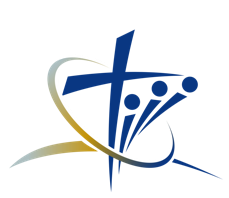 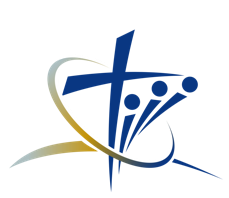 Series: Nine Core Beliefs of God’s KingdomMessenger: PKMessage: Beliefs: Creativity, Morality, Mortality  Text: Genesis 2:15-17Date: March 19, 2023Genesis 2:15. The Lord God placed the man in the Garden of Eden to tend and watch over it. 16. But the Lord God warned him, “You may freely eat the fruit of every tree in the garden- 17. except the tree of the knowledge of good and evil. If you eat its fruit, you are sure to die.”1.  Our core beliefs will enable you to ___________Satan’s deceitful schemes to eradicate sound Judeo-Christian beliefs from the American culture.2.  Explain the difference between the male and female image of God:________________________________________________________________________________________________________________________ 3.  Explain the command God gave the male and female: ________________________________________________________________________________________________________________________ 4.  When did God institute work for the human race? _________________ ________________________________________________________________________________________________________________________ 5.  God made work an integral part of life to give us purpose, ____________, and dignity, Genesis 2:5, 8-9, Exodus 34:21. 6.  Explain God’s work ethic and how it is now your work ethic:________________________________________________________________________________________________________________________ 7.  According to Proverbs 16:26, what drives a man to work? ____________8.  Define morality: _____________________________________________ ________________________________________________________________________________________________________________________ 9.  Who holds the right to define morality according to Genesis 2:15-17?____________________________________________________________ ____________________________________________________________ 10.  God communicates His morals to us by ______________, Matthew 4:4, and by our _________________, Romans 2:14-15. 11.  According to Romans 13:10, name the highest moral law: ____________ 12.  Name three things wrong with human morals:________________________________________________________________________13.  Define mortality: ________________________________________________________________________________________________________ ____________________________________________________________ 14.  Name three ways mortality changed us: ________________________________________________________________________15.  Explain why Christ followers do not fear death:____________________________________________________________ ____________________________________________________________ 16.  Explain what will happen at judgment day:____________________________________________________________ ____________________________________________________________ 